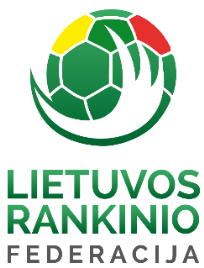 2022/2023 m. SEZONO LIETUVOS JAUNIMO, JAUNIŲ, JAUNUČIŲ IR VAIKŲ RANKINIO ČEMPIONATASZARASŲ SC U-17 (MERGINOS)KOMANDOS PARAIŠKAGalioja nuo 2022.10.04 – 2023.06.30Leista dalyvauti varžybose 12 (DVYLIKAI) žaidėjų.KOMANDOS OFICIALŪS ASMENYSŠią patvirtintą paraišką privaloma turėti kiekvienose Lietuvos jaunimo, jaunių, jaunučių ir vaikų rankinio čempionato rungtynėse.LRF Generalinis sekretorius 			Miglius AstrauskasEil. Nr.Pavardė, VardasGimimo dataLicencijosNr.Ūgis;cmSvoris;kgŽaidėjoNr.1.VADIŠIŪTĖ GABIJA2006 05 17435917465142.RYBAKOVAITĖ LAURA2006 07 28436018476103.ZAJANČKAUSKAITĖ ADRIJA2006 04 05436117772184.GRIGALIŪNAITĖ MIGLĖ2008 11 2053021787295.MEDVEDEVA KAMILĖ2006 07 3043631787016.GRIGALIŪNAITĖ LIVIJA GLORIJA2007 12 2143641727047.KASINSKAITĖ GRETA2008 12 09530316558218.GLASKAITĖ AURĖJA2007 11 01460217870119.ZAJANČKAUSKAITĖ LĖJA2008 05 134604176721510.GLASKAITĖ KAROLINA2006 08 17436817063711.GERASOMOVA DARIJA2008 12 025304165681212.BORODULINA GODA2008 11 114601164565Eil. Nr.Pavardė, VardasGimimo dataPareigos1.PARFIONOVA JELENATrenerė2.